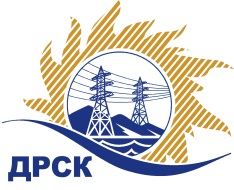 Акционерное Общество«Дальневосточная распределительная сетевая  компания»Протокол № 564/УКС -ВПЗаседания закупочной комиссии по запросу котировок в электронной форме «Мероприятия по строительству и реконструкции электрических сетей до 10 кВ для технологического присоединения потребителей (в том числе ПИР) на территории филиала «Приморские ЭС» (Ханкайский р-он, с. Новониколаевка», закупка 11945СПОСОБ И ПРЕДМЕТ ЗАКУПКИ: запрос котировок в электронной форме «Мероприятия по строительству и реконструкции электрических сетей до 10 кВ для технологического присоединения потребителей (в том числе ПИР) на территории филиала «Приморские ЭС» (Ханкайский р-он, с. Новониколаевка», закупка 11945КОЛИЧЕСТВО ПОДАННЫХ ЗАЯВОК НА УЧАСТИЕ В ЗАКУПКЕ: 3 (три) заявки.КОЛИЧЕСТВО ОТКЛОНЕННЫХ ЗАЯВОК: 1 (одна) заявка.ВОПРОСЫ, ВЫНОСИМЫЕ НА РАССМОТРЕНИЕ ЗАКУПОЧНОЙ КОМИССИИ: Об утверждении цен поступивших заявок УчастниковОб отклонении заявки участника ООО СТРОИТЕЛЬНАЯ КОМПАНИЯ «МОНТАЖ-СЕРВИС» О признании заявок соответствующими условиям Документации о закупкеО ранжировке заявокО выборе победителя закупки.РЕШИЛИ:ВОПРОС № 1 «Об утверждении цен поступивших заявок Участников»Признать объем полученной информации достаточным для принятия решения.Принять к рассмотрению заявки следующих участников.ВОПРОС №2. «Об отклонении заявки Участника ООО СТРОИТЕЛЬНАЯ КОМПАНИЯ «МОНТАЖ-СЕРВИС» Отклонить заявку Участника ООО СТРОИТЕЛЬНАЯ КОМПАНИЯ «МОНТАЖ-СЕРВИС» от дальнейшего рассмотрения на основании пункта 4.9.6 подпунктов «а» Документации о закупке, как несоответствующую следующим требованиям:ВОПРОС № 3 «О признании заявок соответствующими условиям Документации о закупке»       Признать заявки:соответствующими условиям Документации о закупке и принять их к дальнейшему рассмотрению.ВОПРОС № 4 «О ранжировке заявок»Утвердить ранжировку заявок:ВОПРОС № 5 «О выборе победителя закупки»Признать Победителем закупки Участника, занявшего 1 (первое) место в ранжировке по степени предпочтительности для Заказчика: ООО «Уссурэлектромонтаж» (ИНН/КПП 2511038625/251101001 ОГРН 1022500866838) с ценой заявки не более 1 148 300,00 руб. без учета НДС. Срок выполнения работ: с момента заключения договора до 22.11.2019 г. Условия оплаты: Заказчик производит оплату выполненных работ в течение 30 (тридцати) календарных дней с даты подписания актов выполненных работ, на основании выставленных Подрядчиком счетов. Окончательный расчет, за исключением обеспечительного платежа, Заказчик обязан произвести в течение 30 (тридцати) календарных дней с даты подписания Заказчиком акта приёмки законченного строительством объекта, по форме КС-11 или КС-14 утвержденной постановлением Госкомстата России от 30.10.1997 г. №71а, на основании выставленного Подрядчиком счета. Гарантийный срок нормальной эксплуатации объекта (без аварий, нарушения технологических параметров его работы, работы в пределах проектных параметров и режимов) и работ составляет 36 месяцев с момента подписания акта сдачи-приемки выполненных работ по настоящему договору в полном объеме. Гарантийный срок на поставляемые Подрядчиком оборудование и материалы устанавливается с момента сдачи Объекта в эксплуатацию и составляет не менее 36 месяцев с момента подписания акта сдачи-приемки выполненных работ по настоящему договору в полном объеме.Инициатору договора обеспечить подписание договора с Победителем не ранее чем через 10 (десять) календарных дней и не позднее 20 (двадцати) календарных дней после официального размещения итогового протокола по результатам закупки.Победителю закупки в срок не позднее 3 (трех) рабочих дней с даты официального размещения итогового протокола по результатам закупки обеспечить направление по адресу, указанному в Документации о закупке, информацию о цепочке собственников, включая бенефициаров (в том числе конечных), по форме и с приложением подтверждающих документов согласно Документации о закупке.Исп. Ирдуганова И.Н.(4162)397-147г. Благовещенск «06»    09.     2019 г.№31908133370№п/пДата и время внесения изменений в заявкуНаименование Участника закупки Цена заявки на участие в закупке, руб. без НДС109.08.2019 04:14ООО «ТЕХЦЕНТР» (ИНН/КПП 2539057716/253901001 ОГРН 1032502131056)1 418 506,9408.08.2019 08:18ООО СТРОИТЕЛЬНАЯ КОМПАНИЯ «МОНТАЖ-СЕРВИС» (ИНН/КПП 2511099508/251101001 ОГРН 1162511053033)1 418 506,84208.08.2019 08:51ООО «Уссурэлектромонтаж» (ИНН/КПП 2511038625/251101001 ОГРН 1022500866838)1 418 300,00№п/пДата и время внесения изменений в заявкуНаименование Участника закупки Цена заявки на участие в закупке, руб. без НДС109.08.2019 04:14ООО «ТЕХЦЕНТР» (ИНН/КПП 2539057716/253901001 ОГРН 1032502131056)1 418 506,94208.08.2019 08:18ООО СТРОИТЕЛЬНАЯ КОМПАНИЯ «МОНТАЖ-СЕРВИС» (ИНН/КПП 2511099508/251101001 ОГРН 1162511053033)1 418 506,84308.08.2019 08:51ООО «Уссурэлектромонтаж» (ИНН/КПП 2511038625/251101001 ОГРН 1022500866838)1 418 300,00№ п/пОснования для отклоненияВ составе заявки заявленная стоимость 1 350 000,00 руб. без НДС, в письме о подаче оферты и коммерческом предложении не соответствует цене заявки, указанной в интерфейсе ЭТП – 1 418 506,84 руб. без НДС, что противоречит требованию п. 15.9 Регламента процесса размещения заказов с использованием специализированной электронной торговой площадке для нужд Группы «РусГидро»  в котором установлено следующее:  «Цена заявки, указанная в интерфейсе ЭТП, должна соответствовать цене заявки, указанной в материалах заявки, подгружаемых на ЭТП в виде сканированных копий / электронных документов. В случае их несоответствия - цена, указанная участником в интерфейсе ЭТП и подписанная электронной подписью, имеет преимущество перед ценой и/или иными параметрами заявки, приведенными в материалах заявки, подгружаемых на ЭТП в виде сканированных копий / электронных документов.»№Наименование, адрес и ИНН Участника и/или его идентификационный номерНаличие «желательных условий» в Протоколе разногласий по проекту Договора1ООО «ТЕХЦЕНТР» (ИНН/КПП 2539057716/253901001 ОГРН 1032502131056)нет разногласий2ООО «Уссурэлектромонтаж» (ИНН/КПП 2511038625/251101001 ОГРН 1022500866838)нет разногласийМесто в ранжировкеДата и время регистрации заявкиНаименование, адрес и ИНН Участника и/или его идентификационный номерЦена заявки, руб. без НДСВозможность применения приоритета в соответствии с 925-ПП1 место08.08.2019 08:51ООО «Уссурэлектромонтаж» (ИНН/КПП 2511038625/251101001 ОГРН 1022500866838)1 418 300,00нет2 место09.08.2019 04:14ООО «ТЕХЦЕНТР» (ИНН/КПП 2539057716/253901001 ОГРН 1032502131056)1 418 506,94нетСекретарь комиссии ______________________М.Г. Елисеева